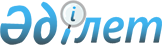 Қарқаралы қаласындағы Ленин көшесі, 36 бойынша ғимаратты жергілікті маңызы бар тарих және мәдениет ескерткіштерінің тізімінен шығару туралыҚазақстан Республикасы Үкіметінің қаулысы 2001 жылғы 7 қыркүйек N 1160     Қазақстан Республикасының Үкіметі қаулы етеді:     1. Қарқаралы қаласы, Ленин көшесі, 36 мекен-жайы бойынша орналасқан ғимаратты тарихи-мәдени құндылығының жойылуына байланысты жергілікті маңызы бар тарих және мәдениет ескерткіштерінің тізімінен шығару туралы Қазақстан Республикасының Мәдениет, ақпарат және қоғамдық келісім министрлігімен келісілген Қарағанды облысы әкімінің ұсынысы қабылдансын.     2. Осы қаулы қол қойылған күнінен бастап күшіне енеді.     Қазақстан Республикасының        Премьер-МинистріМамандар:     Багарова Ж.А.     Қасымбеков Б.А. 
					© 2012. Қазақстан Республикасы Әділет министрлігінің «Қазақстан Республикасының Заңнама және құқықтық ақпарат институты» ШЖҚ РМК
				